АДМИНИСТРАЦИЯ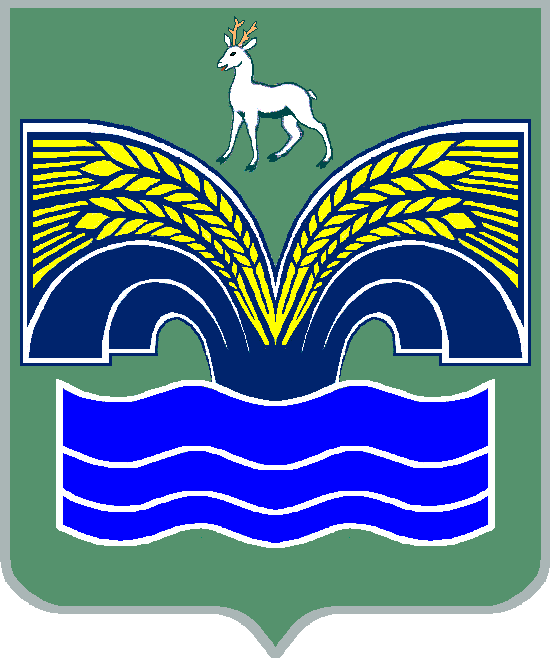 ГОРОДСКОГО ПОСЕЛЕНИЯ МИРНЫЙМУНИЦИПАЛЬНОГО РАЙОНА КРАСНОЯРСКИЙСАМАРСКОЙ ОБЛАСТИПОСТАНОВЛЕНИЕ                                                                                                          ПРОЕКТВ соответствии с положениями главы 4 Бюджетного кодекса Российской Федерации, Администрация городского поселения Мирный муниципального района Красноярский Самарской области  ПОСТАНОВЛЯЕТ:          1. Утвердить Положение о порядке применения бюджетной классификации расходов бюджета городского поселения Мирный муниципального района Красноярский Самарской области на 2023 год и на плановый период 2024 и 2025 годов согласно приложению № 1 к настоящему постановлению.          2. Опубликовать настоящее постановление в районной газете «Красноярский вестник» и разместить на официальном сайте муниципального района Красноярский в сети Интернет.          3. Настоящее постановление вступает в действие со дня его официального опубликования и распространяет свое действие на правоотношения возникшие с 01 января 2023 года. Глава городского поселения Мирный муниципального района КрасноярскийСамарской области                                                                    А.А. Мартынов       Приложение № 1  к Постановлению Администрациигородского поселения Мирныймуниципального района КрасноярскийСамарской области ПОРЯДОКприменения бюджетной классификации 
расходов бюджета городского поселения Мирный муниципального района Красноярский Самарской области        Настоящий Порядок разработан в соответствии с положениями 
главы 4 Бюджетного кодекса Российской Федерации, устанавливает порядок применения кодов бюджетной классификации расходов бюджета городского поселения Мирный муниципального района Красноярский Самарской области (далее – местного бюджет).Общие положения       1. Классификация расходов местного бюджета представляет собой группировку расходов местного бюджета и отражает направление бюджетных средств на выполнение органами местного самоуправления городского поселения Мирный муниципального района Красноярский Самарской области (далее – ОМСУ) основных функций, решение социально-экономических задач.       Код классификации расходов местного бюджета состоит из двадцати знаков и включает следующие составные части (таблица 1):кода главного распорядителя средств местного бюджета 
(1-3 разряды);код раздела (4-5 разряды);код подраздела (6-7 разряды);код целевой статьи расходов (8-17 разряды);код вида расходов (18-20 разряды);Таблица 1       Целевые статьи расходов местного бюджета обеспечивают привязку бюджетных ассигнований к муниципальным программам, их подпрограммам и (или) непрограммным направлениям деятельности (функциям) ОМСУ.       Код целевой статьи расходов местного бюджета состоит из 10 знаков и составляет 8-17 разряды двадцатизначного кода бюджетной классификации расходов бюджетов.       Структура кода целевой статьи расходов местного бюджета  представлена в виде четырех составных частей (таблица 2):       1) код программного (непрограммного) направления расходов 
(8-9 разряды) предназначен для кодирования муниципальный программ городского поселения Мирный муниципального района Красноярский Самарской области и непрограммных направлений деятельности ОМСУ;       2) код подпрограммы (сферы деятельности) (10 разряд) предназначен для: кодирования подпрограмм муниципальных программ городского поселения Мирный муниципального района Красноярский Самарской области, предусмотренных в рамках государственных программ Самарской области, а также для отнесения к отдельным сферам деятельности в рамках непрограммных направлений деятельности ОМСУ;       3) код основного мероприятия (11-12 разряды) предназначен для отражения расходов на реализацию муниципальных проектов (программ), направленных на достижение соответствующих целей Региональных проектов в составе национальных проектов (программы) (далее - муниципальный проект);       4) код направления расходов (13-17 разряды) предназначен для кодирования направлений расходования средств, конкретизирующих (при необходимости) отдельные мероприятия.Таблица 2Целевым статьям расходов местного бюджета присваиваются уникальные коды, сформированные с применением буквенно-цифрового ряда: 0, 1, 2, 3, 4, 5, 6, 7, 8, 9, А, Б, В, Г, Д, Е, Ж, И, К, Л, М, Н, П, Р, С, Т, У, Ф, Ц, Ч, Ш, Щ, Э, Ю, Я, A, D, E, F, G, I, J, L, N, P, Q, R, S, T, U, V, W, Y, Z.        2. Значения кода программного (непрограммного) направления расходов (8-9 разряды) предназначены для кодирования, соответственно:с 1 по 97 – муниципальных программ городского поселения Мирный муниципального района Красноярский Самарской области;98 –  непрограммные направления расходов бюджета городского поселения Мирный муниципального района Красноярский Самарской области.        3. Перечень и коды направления расходов (13-17 разряды) устанавливаются исходя из вида бюджетных ассигнований, определяющего направление расходования средств и конкретизирующего (при необходимости) отдельные мероприятия.        Значения кода направления расходов предназначены для кодирования, соответственно, расходов на:       11000 – расходы на обеспечение выполнения функций муниципальными органами, включая:       оплату труда работников казенных учреждений, денежное содержание (денежное вознаграждение, денежное довольствие, заработную плату) работников муниципальных органов власти, лиц, замещающих муниципальные должности Красноярского района Самарской области, муниципальных служащих, иных категорий работников, командировочные и иные выплаты в соответствии с трудовыми договорами (служебными контрактами, контрактами) и законодательством Российской Федерации, законодательством Самарской области;       оплату поставок товаров, выполнения работ, оказания услуг для муниципальных нужд в целях обеспечения выполнения функций казенного учреждения;       уплату налогов, сборов и иных обязательных платежей в бюджетную систему Российской Федерации;       расходы муниципальных органов власти в рамках обеспечения их деятельности;       20000 – закупка товаров, работ и услуг для муниципальных нужд (за исключением производимых в целях обеспечения выполнения функций казенного учреждения и осуществления бюджетных инвестиций в объекты муниципальной собственности казенных учреждений);       40000 – осуществление бюджетных инвестиций в объекты муниципальной собственности, включая:       бюджетные инвестиции в объекты капитального строительства муниципальной собственности городского поселения Мирный муниципального района Красноярский Самарской области в форме капитальных вложений в основные средства муниципальных учреждений;       субсидии на осуществление капитальных вложений (приобретение объектов недвижимого имущества в муниципальную собственность, осуществление капитальных вложений в объекты капитального строительства муниципальной собственности) бюджетным и автономным учреждениям;       субсидии на осуществление капитальных вложений муниципальным унитарным предприятиям;       предоставление бюджетных инвестиций юридическим лицам, не являющимся муниципальными учреждениями и муниципальными унитарными предприятиями;       60000 – предоставление субсидий бюджетным, автономным учреждениям, некоммерческим организациям и иным юридическим лицам, индивидуальным предпринимателям, физическим лицам, включая:       предоставление субсидий бюджетным и автономным учреждениям, включая субсидии на финансовое обеспечение выполнения ими муниципального задания в целях оказания муниципальных услуг физическим и юридическим лицам, а также субсидии на иные цели;       предоставление субсидий некоммерческим организациям, не являющимся муниципальными учреждениями, в том числе в соответствии с договорами (соглашениями) на оказание указанными организациями муниципальных услуг (выполнение работ) физическим и (или) юридическим лицам;       предоставление субсидий юридическим лицам (за исключением субсидий муниципальным учреждениям), индивидуальным предпринимателям, физическим лицам;       с 70010 по 79999 – предоставление межбюджетных трансфертов в рамках обеспечения расходных обязательств, возникших в результате принятия нормативных правовых актов Самарской области, Красноярского района и городского поселения Мирный по осуществлению расходов за счет средств резервного фонда бюджета городского поселения Мирный муниципального района Красноярский Самарской области, а также прочие мероприятия, осуществляемые за счет межбюджетных трансфертов прошлых лет из областного бюджета;       80000 – социальное обеспечение населения в рамках обеспечения расходных обязательств, возникших в результате принятия нормативных правовых актов городского поселения Мирный муниципального района Красноярский Самарской области, включая:       социальное обеспечение и иные выплаты населению;       предоставление социальных выплат гражданам либо приобретение товаров, работ, услуг (включая расходы на оплату услуг почтовой связи и банковских услуг, оказываемых банками) в пользу граждан для обеспечения их нужд в целях реализации мер социальной поддержки населения;       социальное обеспечение населения в рамках реализации публичных нормативных обязательств;       90000 – иные расходы, не отнесенные к направлениям расходов 10000 –        80000, включая:       возмещение вреда, причиненного казенным учреждением при осуществлении его деятельности;       предоставление платежей, взносов, безвозмездных перечислений субъектам международного права;       исполнение судебных актов по искам к городскому поселению Мирный муниципальному району Красноярский Самарской области о возмещении вреда, причиненного гражданину или юридическому лицу в результате незаконных действий (бездействия) муниципальных органов власти городского поселения Мирный муниципального района Красноярский Самарской области либо должностных лиц этих органов.       Коды целевых статей расходов местного бюджета, софинансирование которых осуществляется путем предоставления субсидий, иных межбюджетных трансфертов из областного бюджета, по соответствующим мероприятиям (направлениям расходов), по которым приложением к соглашению о предоставлении межбюджетных трансфертов местному бюджету из областного бюджета  (далее – соглашение о предоставлении межбюджетных трансфертов) предусмотрены различные уровни софинансирования, устанавливаются администрацией городского поселения Мирный муниципального района Красноярский Самарской области с необходимой детализацией пятого разряда кодов направлений расходов, содержащих значения L0000 – L9990.       Расходы местных бюджетов, в целях финансового обеспечения которых предоставляются из федерального бюджета (бюджетов государственных внебюджетных фондов Российской Федерации) субвенции и иные межбюджетные трансферты, отражаются по кодам направлений расходов, содержащих значения 30000 - 39990 и 50000 – 59990.       Значения кода направления расходов местного бюджета R0000 – R9990, L0000 – L9990, S0000 – S9990, Z0000 – Z9990 используются:       с R0000 по R9990 – для отражения расходов местного бюджета, в целях финансового обеспечения которых предоставляются субвенции из областного бюджета, в целях софинансирования которых областному бюджету предоставляются из федерального бюджета субсидии и иные межбюджетные трансферты;      с L0000 по L9990 – для отражения расходов местного бюджета, в целях софинансирования которых из областного бюджета предоставляются субсидии и иные межбюджетные трансферты, в целях софинансирования которых областному бюджету предоставляются из федерального бюджета субсидии и иные межбюджетные трансферты;       с S0000 по S9990 – для отражения расходов местного бюджета, 
в целях софинансирования которых из областного бюджета предоставляются местному бюджету субсидии, которые не софинансируются из федерального бюджета и бюджетов государственных внебюджетных фондов Российской Федерации, при перечислении субсидий в местный бюджет в доле, соответствующей установленному уровню софинансирования расходного обязательства муниципального образования, при оплате денежного обязательства получателя средств местного бюджета;       с Z0000 по Z9990 – для отражения расходов местного бюджета, осуществляемых за счет предоставления межбюджетных трансфертов из областного бюджета, содержащих направления расходов областного бюджета Z0000 – Z9990, в случае отсутствия софинансирования со стороны местного бюджета.       При формировании кодов целевых статей расходов, содержащих направления расходов местного бюджета R0000 – R9990, L0000 – L9990, S0000 – S9990, Z0000 – Z9990, обеспечивается на уровне второго – четвертого разрядов направлений расходов однозначная увязка данных кодов расходов местного бюджета с кодами направлений расходов областного бюджета.       В случае установления министерством управления финансами Самарской области детализации пятого разряда кодов направлений расходов, содержащих значения R0000 – R9990, Z0000 – Z9990, при формировании кодов целевых статей расходов местного бюджета обеспечивается на уровне второго – пятого разрядов направлений расходов однозначная увязка данных кодов расходов местного бюджета с кодами направлений расходов областного бюджета.       Администрация городского поселения Мирный муниципального района Красноярский Самарской области вправе установить необходимую детализацию пятого разряда кодов направлений расходов, при отражении расходов местного бюджета, источником финансового обеспечения которых являются субвенции и иные межбюджетные трансферты, предоставляемые из областного бюджета, по направлениям расходов в рамках целевого назначения предоставляемых межбюджетных трансфертов.       В случае если администрация городского поселения Мирный муниципального района Красноярский Самарской области устанавливает детализацию пятого разряда кодов направлений расходов в наименовании указанного направления расходов местного бюджета (наименование целевой статьи, содержащей соответствующее направление расходов бюджета) после наименования кода направления расходов в скобках указывается соответствующее наименование целевого назначения направления расходов.       4. Отражение расходов местного бюджета на реализацию муниципальных проектов осуществляется с учетом следующего.       Значение 11-12 разряда кода классификации расходов местного бюджета для расходов на реализацию муниципальных проектов должно соответствовать 11-12 разряду кода классификации расходов федерального бюджета на реализацию соответствующих федеральных проектов в составе национальных проектов (программы) и комплексного плана модернизации и расширения магистральной инфраструктуры.        Расходы местного бюджета, в целях финансового обеспечения (софинансирования) которых местному бюджету предоставляются из областного бюджета межбюджетные трансферты, отражаются по направлениям расходов 50000 – 59990, соответствующим направлениям расходов федерального бюджета, в полном объеме, необходимом для исполнения соответствующего расходного обязательства городского поселения Мирный муниципального района Красноярский Самарской области (муниципального образования). Расходы местного бюджета на реализацию муниципальных проектов, в целях софинансирования которых местному бюджету предоставляются из областного бюджета субсидии и иные межбюджетные трансферты, в объемах, превышающих установленные соглашениями о предоставлении межбюджетных трансфертов, отражаются по кодам направлений расходов, содержащих на уровне пятого разряда направлений расходов значение Z.  При этом на уровне первого – четвертого разрядов направлений расходов обеспечивается однозначная увязка данных кодов расходов с кодами направлений расходов бюджета, содержащих значения 50000 – 59990.       Администрация городского поселения Мирный муниципального района Красноярский Самарской области вправе установить необходимую детализацию пятого разряда указанных кодов направлений расходов, содержащих значение «0».       5. Перечень целевых статей расходов местного бюджета подлежит корректировке в соответствии с изменениями, внесенными в сводную бюджетную роспись расходов местного бюджета.       Увязка универсальных направлений расходов, отраженных в разделе 3 настоящего Порядка, с муниципальными программами (подпрограммами муниципальных программ городского поселения Мирный муниципального района Красноярский Самарской области) и непрограммными направлениями деятельности устанавливается в соответствии со сводной бюджетной росписью расходов местного бюджета.2. Перечень целевых статей расходов городского поселения Мирный муниципального района Красноярский Самарской области3. Универсальные направления расходовО порядке применения бюджетной классификации расходов бюджета городского поселения Мирный муниципального района Красноярский Самарской области на 2023 год и на плановый период 2024 и 2025 годовКлассификация расходовКлассификация расходовКлассификация расходовКлассификация расходовКлассификация расходовКлассификация расходовКлассификация расходовКлассификация расходовКлассификация расходовКлассификация расходовКлассификация расходовКлассификация расходовКлассификация расходовКлассификация расходовКлассификация расходовКлассификация расходовКлассификация расходовКлассификация расходовКлассификация расходовКлассификация расходовГРБСГРБСГРБСРаз-делРаз-делПод-разделПод-разделЦелевая статьяЦелевая статьяЦелевая статьяЦелевая статьяЦелевая статьяЦелевая статьяЦелевая статьяЦелевая статьяЦелевая статьяЦелевая статьяВид расходовВид расходовВид расходовГРБСГРБСГРБСРаз-делРаз-делПод-разделПод-разделПрограммная (непрограммная) статьяПрограммная (непрограммная) статьяПрограммная (непрограммная) статьяПрограммная (непрограммная) статьяПрограммная (непрограммная) статьяНаправление расходовНаправление расходовНаправление расходовНаправление расходовНаправление расходовГруп-паПод-груп-паЭле-мент1234567891011121314151617181920Целевая статьяЦелевая статьяЦелевая статьяЦелевая статьяЦелевая статьяЦелевая статьяЦелевая статьяЦелевая статьяЦелевая статьяЦелевая статьяПрограммное (непрограммное) направление расходовПрограммное (непрограммное) направление расходовПодпрограмма (сфера деятельности)Основное мероприятиеОсновное мероприятиеНаправление расходовНаправление расходовНаправление расходовНаправление расходовНаправление расходов891011121314151617Код целевой статьиНаименование целевой статьи0100000000Муниципальная программа "Модернизация и развитие автомобильных дорог общего пользования местного значения в городском поселении Мирный муниципального района Красноярский Самарской области на 2018-2020 годы "0100020000Закупки по муниципальной программе " Модернизация и развитие автомобильных дорог общего пользования местного значения в городском поселении Мирный муниципального района Красноярский Самарской области на 2018-2020 годы "0200000000Муниципальная программа "Развитие малого и среднего предпринимательства на территории  городского поселения Мирный муниципального района Красноярский Самарской области на 2018-2020 годы "0200020000Закупки по муниципальной программе " Развитие малого и среднего предпринимательства на территории  городского поселения Мирный муниципального района Красноярский Самарской области на 2018-2020 годы "030000000000Муниципальная программа «Формирование комфортной городской среды поселения Мирный муниципального района Красноярский Самарской области 2023-2024 годы»030F255551Закупки по муниципальная программа «Формирование комфортной городской среды поселения Мирный муниципального района Красноярский Самарской области 2023-2024 годы»9800000000Непрограммные направления расходов бюджета городского поселения Мирный муниципального района Красноярский Самарской области9800011000Расходы на обеспечение выполнения функций органами местного самоуправления9800020000Закупка товаров, работ и услуг для муниципальных нужд9800012000Закупка товаров, работ и услуг для муниципальных нужд9800051180Субвенции на осуществление первичного воинского учета на территориях, где отсутствуют военные комиссариаты9800060000Предоставление субсидий бюджетным, автономным учреждениям, некоммерческим организациям и иным юридическим лицам, индивидуальным предпринимателям, физическим лицам9800078210Межбюджетные трансферты, предоставляемые в бюджеты муниципального района в соответствии с заключенными соглашениями о передаче органам местного самоуправления муниципального района полномочий органов местного самоуправления поселений98000S3270Муниципальная программа «Модернизация и развитие автомобильных дорог общего пользования местного значения в городском поселении Мирный муниципального района Красноярский Самарской области»98000S4890Подготовка проектов правил землепользования и застройки и изменений в правила землепользования и застройки поселений и городских округов Самарской области98000S3650Подготовка проектов правил землепользования и застройки и изменений в правила землепользования и застройки поселений и городских округов Самарской области98000S6150Предоставление субсидий из областного бюджета местным бюджетам в целях софинансирования расходных обязательств муниципальных образований в Самарской области, направленных на решение вопросов местного значения и связанных с реализацией мероприятий по поддержке общественных проектов9800080000Социальное обеспечение населения 9800079900Резервный фонд местной администрации9800090000Иные направления расходовЦЕЛЕВАЯ СТАТЬЯЦЕЛЕВАЯ СТАТЬЯКОДНАИМЕНОВАНИЕ00 0 00 11000Расходы на обеспечение выполнения функций органами местного самоуправления, казенными учреждениями00 0 00 20000Закупка товаров, работ и услуг для муниципальных нужд00 0 00 51180Осуществление первичного воинского учета на территориях, где отсутствуют военные комиссариаты00 0 00 60000Предоставление субсидий бюджетным, автономным учреждениям, некоммерческим организациям и иным юридическим лицам, индивидуальным предпринимателям, физическим лицам00 0 00 78000Межбюджетные трансферты из местного бюджета00 0 00 79900Резервный фонд местной администрации00 0 00 80000Социальное обеспечение населения00 0 00 90000Иные направления расходов00 0 00 12000Расходы на обеспечение деятельности казенными учреждениями